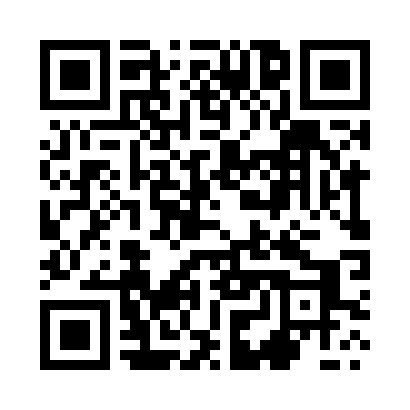 Prayer times for Lezyny, PolandWed 1 May 2024 - Fri 31 May 2024High Latitude Method: Angle Based RulePrayer Calculation Method: Muslim World LeagueAsar Calculation Method: HanafiPrayer times provided by https://www.salahtimes.comDateDayFajrSunriseDhuhrAsrMaghribIsha1Wed2:535:1112:315:367:5210:002Thu2:505:0912:315:377:5410:033Fri2:475:0712:315:387:5510:064Sat2:445:0612:315:397:5710:085Sun2:415:0412:315:407:5810:116Mon2:385:0212:315:418:0010:147Tue2:355:0112:305:428:0110:168Wed2:314:5912:305:428:0310:199Thu2:284:5812:305:438:0410:2210Fri2:254:5612:305:448:0510:2511Sat2:224:5512:305:458:0710:2812Sun2:194:5312:305:468:0810:3113Mon2:154:5212:305:478:1010:3314Tue2:144:5012:305:488:1110:3615Wed2:144:4912:305:488:1210:3916Thu2:134:4712:305:498:1410:3917Fri2:134:4612:305:508:1510:4018Sat2:124:4512:305:518:1710:4119Sun2:124:4412:305:528:1810:4120Mon2:114:4212:315:528:1910:4221Tue2:114:4112:315:538:2010:4222Wed2:114:4012:315:548:2210:4323Thu2:104:3912:315:558:2310:4424Fri2:104:3812:315:558:2410:4425Sat2:104:3712:315:568:2510:4526Sun2:094:3612:315:578:2710:4527Mon2:094:3512:315:578:2810:4628Tue2:094:3412:315:588:2910:4629Wed2:084:3312:315:598:3010:4730Thu2:084:3312:325:598:3110:4731Fri2:084:3212:326:008:3210:48